                      Probation Outcome Form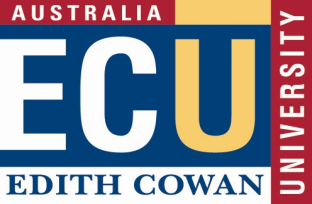 Action for Line Manager/Supervisor:  Please complete and return this form to Payroll no later than four (4) weeks prior to the end of the probationary period. This is to be completed once a final decision has been made. *Upon completion, please forward a copy to Payroll Services for processing and record keeping.Employee InformationEmployee InformationEmployee InformationEmployee InformationEmployee NameEmployee NumberPosition titlePosition NumberProbation End DateAppointment End dateClassificationEmployee StatusIncrement levelLine ManagerSchool/CentreRecommendation – Please tick one of the following:Recommendation – Please tick one of the following:Recommendation – Please tick one of the following:Recommendation – Please tick one of the following:CONFIRM APPOINTMENT                                                        I confirm that formal discussions have been held with the staff member identified above on the requirements for confirmation of appointment (as stated in the Probation Outcome Letter, and in accordance with the Edith Cowan University Enterprise Agreement) and future goals and expectations have been clearly established and documented. CONFIRM APPOINTMENT                                                        I confirm that formal discussions have been held with the staff member identified above on the requirements for confirmation of appointment (as stated in the Probation Outcome Letter, and in accordance with the Edith Cowan University Enterprise Agreement) and future goals and expectations have been clearly established and documented. CONFIRM APPOINTMENT                                                        I confirm that formal discussions have been held with the staff member identified above on the requirements for confirmation of appointment (as stated in the Probation Outcome Letter, and in accordance with the Edith Cowan University Enterprise Agreement) and future goals and expectations have been clearly established and documented. CONFIRM APPOINTMENT                                                        I confirm that formal discussions have been held with the staff member identified above on the requirements for confirmation of appointment (as stated in the Probation Outcome Letter, and in accordance with the Edith Cowan University Enterprise Agreement) and future goals and expectations have been clearly established and documented. TERMINATE EMPLOYMENTIn considering Termination of Employment, please contact your Business Partner.Note: Extension of Probation requires endorsement from the Director, People and Culture and the Line Executive.Attach all supporting documentation to this form prior to processing and record keeping.TERMINATE EMPLOYMENTIn considering Termination of Employment, please contact your Business Partner.Note: Extension of Probation requires endorsement from the Director, People and Culture and the Line Executive.Attach all supporting documentation to this form prior to processing and record keeping.TERMINATE EMPLOYMENTIn considering Termination of Employment, please contact your Business Partner.Note: Extension of Probation requires endorsement from the Director, People and Culture and the Line Executive.Attach all supporting documentation to this form prior to processing and record keeping.TERMINATE EMPLOYMENTIn considering Termination of Employment, please contact your Business Partner.Note: Extension of Probation requires endorsement from the Director, People and Culture and the Line Executive.Attach all supporting documentation to this form prior to processing and record keeping.Employee Signature:Employee Signature:Name:Date:Name:Date:Line Manager/Supervisor CommentsLine Manager/Supervisor CommentsLine Manager/Supervisor CommentsLine Manager/Supervisor CommentsLine Manager/Supervisor Signature:Line Manager/Supervisor Signature:Name:Date:Name:Date:ApprovalApprovalApprovalApprovalLine Executive Signature:Line Executive Signature:Name:Date:Name:Date: